ПОЯСНЮВАЛЬНА ЗАПИСКА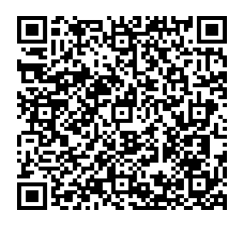 № ПЗН-58805 від 02.10.2023до проєкту рішення Київської міської ради:Про передачу громадянину Рогозі Ігорю Володимировичу земельної ділянки в оренду для будівництва і обслуговування паркінгів та автостоянок на землях житлової та громадської забудови на вул. Луценка Дмитра, 16 
у Голосіївському районі міста КиєваФізична особа:Відомості про земельну ділянку (кадастровий № 8000000000:79:500:0010).Обґрунтування прийняття рішення.Відповідно до статті 123 Земельного кодексу України, враховуючи, що земельна ділянка зареєстрована в Державному земельному кадастрі (витяг з Державного земельного кадастру про земельну ділянку від 02.10.2023 № НВ-0002045842023), право комунальної власності територіальної громади міста Києва на яку зареєстровано в установленому порядку (право власності зареєстровано у Державному реєстрі речових прав на нерухоме майно 02.10.2023, номер відомостей про речове право 51994462), Департаментом земельних ресурсів виконавчого органу Київської міської ради (Київської міської державної адміністрації) розроблено проєкт рішення Київської міської ради щодо передачі (надання) земельної ділянки без зміни її меж та цільового призначення без складання документації із землеустрою.Мета прийняття рішення.Метою прийняття рішення є забезпечення реалізації встановленого Земельним кодексом України права особи на оформлення права користування земельною ділянкою.Особливі характеристики ділянки.6. Стан нормативно-правової бази у даній сфері правового регулювання.Загальні засади та порядок передачі земельних ділянок у користування зацікавленим особам визначено Земельним кодексом України та Порядком набуття прав на землю із земель комунальної власності у місті Києві, затвердженим рішенням Київської міської ради 
від 20.04.2017 № 241/2463.Проєкт рішення не містить інформації з обмеженим доступом у розумінні статті 6 Закону України «Про доступ до публічної інформації».Проєкт рішення не стосується прав і соціальної захищеності осіб з інвалідністю та                        не матиме впливу на життєдіяльність цієї категорії.7. Фінансово-економічне обґрунтування.Реалізація рішення не потребує додаткових витрат міського бюджету.Відповідно до Податкового кодексу України, Закону України «Про оренду землі» та рішення Київської міської ради від 08.12.2022 № 5828/5869 «Про бюджет міста Києва на 2023 рік» орієнтовний розмір річної орендної плати складатиме: 317 988 грн 47 коп. (3 %).8. Прогноз соціально-економічних та інших наслідків прийняття рішення.Наслідками прийняття розробленого проєкту рішення стане реалізація зацікавленою особою своїх прав щодо користування земельною ділянкою.Доповідач: директор Департаменту земельних ресурсів Валентина ПЕЛИХ Прізвище, імя, по-батьковіРогоза Ігор Володимирович Реєстраційний номер:від 25.09.2023 № 304412503 Місце розташування:м. Київ, р-н Голосіївський, вул. Луценка Дмитра, 16 Площа:0,5926 га Вид та термін    користування:Право в процесі оформлення (оренда на 5 років) Категорія земель:землі житлової та громадської забудови Цільове призначення:02.09 для будівництва і обслуговування паркінгів та автостоянок на землях житлової та громадської забудовиНормативна грошова оцінка (за попереднім розрахунком*)10 599 615 грн 83 коп. *Наведені розрахунки нормативної грошової оцінки не є остаточними і будуть уточнені    відповідно до вимог чинного законодавства при оформленні права на земельну ділянку. *Наведені розрахунки нормативної грошової оцінки не є остаточними і будуть уточнені    відповідно до вимог чинного законодавства при оформленні права на земельну ділянку. Наявність будівель і   споруд на ділянці:На земельній ділянці розташована станція обслуговування 
(літ. Г) загальною площею 261,4 кв. м, яка належить на праві власності громадянину Рогозі Ігорю Володимировичу на підставі договорів дарування від 22.11.2016 №№ 1471, 1472, право власності зареєстровано в Державному реєстрі речових прав на нерухоме майно 22.11.2016, номери відомостей про речове право 17556422, 17555908 (інформація з Державного реєстру речових прав на нерухоме майно від 03.10.2023 
№ 348829901). Наявність ДПТ:Згідно з листом Департаменту містобудування та архітектури виконавчого органу Київської міської ради (Київської міської державної адміністрації) від 06.10.2023 
№ 055-7762 відповідно до детального плану територій мікрорайону Жуляни, затвердженого рішенням Київської міської ради від 14.06.2007 № 796/1457, земельна ділянка за функціональним призначенням відноситься переважно до комунально-складської території та частково до території вулиць і доріг (в межах червоних ліній). Функціональне   призначення згідно з  Генпланом:   Відповідно до Генерального плану міста Києва, затвердженого рішенням Київської міської ради від 28.03.2002 № 370/1804, земельна ділянка за функціональним призначенням належить частково до території захисної зелені (перспективні), частково до території вулиць і доріг. Правовий режим:Земельна ділянка належить до земель комунальної власності територіальної громади міста Києва, право власності зареєстровано у Державному реєстрі речових прав на нерухоме майно 02.10.2023, номер відомостей про речове право 51994462 (інформація з Державного реєстру речових прав від 05.10.2023 № 349181995). Розташування в зеленій  зоні:Земельна ділянка входить до зеленої зони, відповідно до Програми розвитку зеленої зони м. Києва до 2010 року та концепції формування зелених насаджень в центральній частині міста, затвердженої рішенням Київської міської ради 
від 19.07.2005 № 806/3381 (зі змінами та доповненнями) (назва зони: «Совки»). Інші особливості:Земельна ділянка площею 0,5926 га (кадастровий номер 8000000000:79:500:0010) на вул. Луценка Дмитра, 16 у Голосіївському районі м. Києва сформована та зареєстрована у Державному земельному кадастрі на виконання Міської цільової програми використання та охорони земель міста Києва на 2022-2025  роки, затвердженої рішенням Київської міської ради від 07.10.2021 № 2727/2768, з кодом виду цільового призначення – 02.09 для будівництва і обслуговування паркінгів та автостоянок на землях житлової та громадської забудови (категорія земель - землі житлової та громадської забудови).Рішенням Київської міської ради від 13.07.2023 № 6996/7037 «Про затвердження технічних документацій із землеустрою щодо інвентаризації земель» затверджено, зокрема, технічну документацію із землеустрою щодо інвентаризації земель на території кадастрового кварталу 79:500 обмеженого 
вул. Луценка Дмитра, дорога Кільцева, вул. Садова, 
пров. Садовий у Голосіївському районі м. Києва, в межах якого розташована вищезазначена земельна ділянка.Зазначаємо, що Департамент земельних ресурсів не може перебирати на себе повноваження Київської міської ради та приймати рішення про передачу або відмову у передачі в оренду земельної ділянки, оскільки відповідно до  пункту 34 частини першої статті 26 Закону України «Про місцеве самоврядування в Україні» та статей 9, 122 Земельного кодексу України такі питання вирішуються виключно на пленарних засіданнях сільської, селищної, міської ради.Зазначене підтверджується, зокрема, рішеннями Верховного Суду від 28.04.2021 у справі № 826/8857/16, від 17.04.2018 у справі № 826/8107/16, від 16.09.2021 у справі № 826/8847/16. Зважаючи на вказане, цей проєкт рішення направляється для подальшого розгляду Київською міською радою відповідно до її Регламенту.Директор Департаменту земельних ресурсівВалентина ПЕЛИХ